Bitte senden Sie den ausgefüllten Bewerbungsbogen bis Ende Dezember 2022 an roscher@koerber-stiftung.de. Bei Fragen melden Sie sich gerne bei uns!I. Ihre Kontaktdaten 				      Ansprechperson der Stadtverwaltung für die Bewerbung* ___________________________________________E-Mail     __________________________________	Telefon   __________________________________Ansprechperson aus der Zivilgesellschaft für die Bewerbung* ___________________________________________E-Mail     __________________________________	Telefon   __________________________________* HINWEISEine Teilnahme bei „Deutschland besser machen“ ist deutlich wahrscheinlicher, wenn sich Stadtverwaltung und Zivilgesellschaft gemeinsam bewerben.II. Ihre Stadt Name		 ___________________________________________Bundesland  ___________________________________________Einwohner:innenzahl der Kommune  _____________________Bitte beschreiben Sie kurz, warum Ihre Stadt bei „Deutschland besser machen“ 2023 mitmachen will. Was sind Ihre Hoffnungen und Wünsche? Stichpunkte genügen.________________________________________________________________________________________________________________________________________________________________________________________________________________________________________________________________________________________________________________________________________________III. Ihr ZukunftsthemaWelches Zukunftsthema wollen Sie 2023 im Rahmen der Initiative in Ihrer Stadt bearbeiten? Denken Sie daran: eine Stadt ein Zukunftsthema.Lokale Klimapolitik					Altersgerechte Stadt				3)  Migration und Integration vor Ort		Ausblick: Welches Thema würden Sie gerne im Rahmen von „Deutschland besser machen – mit der zukunftsfähigen Stadt“ 2024 bearbeiten, wenn Sie es frei auswählen könnten?________________________________________________________________________________________________________________Warum ist das von Ihnen gewählte Zukunftsthema für Ihre Stadt so relevant? Welche weitere Expertise erhoffen Sie sich hier drin?________________________________________________________________________________________________________________________________________________________________________________________________________________________________________________________________________________________________________________________________________________________________________________________________________Haben Sie bereits laufende oder geplante Projekte, Vorhaben, Beteiligungsprozesse oder Entwicklungen von Leitbildern im von Ihnen gewählten Zukunftsthema? Wenn ja, welche und wie würden Sie diese mit der Initiative „Deutschland besser machen“ verbinden?________________________________________________________________________________________________________________________________________________________________________________________________________________________________________________________________________________________________________________________________________________IV. Sie und Ihre Partner:innenMit welchen Partner:innen wollen Sie zusammenarbeiten? Bitte benennen Sie die wichtigsten Kooperationspartner:innen aus Stadtpolitik, Stadtverwaltung und Zivilgesellschaft. ________________________________________________________________________________________________________________________________________________________________________________________________________________________________________________________________________________________________________________________________________________Gibt es bereits etablierte Treffen von Stadtverwaltungen und Zivilgesellschaft in Ihrer Stadt? Wenn ja welche?________________________________________________________________________________________________________________________________________________________________________Welches Dezernat Ihrer Stadt beteiligt sich an der Initiative/ Welche Dezernate Ihrer Stadt beteiligen sich an der Initiative? ________________________________________________________________________________________________________________________________________________________________________V. Ihre ZusagenSind Sie damit einverstanden als Stadt feste Zusagen für die Teilnahme an „Deutschland besser machen“ 2023 zu geben?Bitte senden Sie den ausgefüllten Bewerbungsbogen bis Ende Dezember 2022 an roscher@koerber-stiftung.de.Für Ihre Rückfragen stehen wir Ihnen gerne zur Verfügung.  Herzliche Grüße Feste ZusageJaTeilnahme des/ der Oberbürgermeister:in oder Bürgermeister:in an der Abschlussveranstaltung und Bereitstellung eines geeigneten Veranstaltungsortes.​ Teilnahme von mindestens zwei Personen aus der Stadtverwaltung an einem zweitägigen Workshop in Hamburg​. Unterstützt durch den/die lokale Projektmitarbeiter:in organisieren Vertreter:innen aus der Stadtverwaltung mindestens fünf Tischgesprächen sowie nehmen an weiteren Tischgesprächen aus der Zivilgesellschaft​ teil. Begutachtung und Einschätzung zu Projektideen durch die zuständige Stadtverwaltung bis zu einem vorgegebenen Zeitpunkt. Eine Stadt ein Thema​: Als teilnehmende Stadt fokussieren Sie sich im Prozess auf Ihr ausgewähltes Zukunftsthema.Sven Tetzlaff  Leiter Bereich Demokratie, Engagement, Zusammenhalt  E-Mail: tetzlaff@koerber-stiftung.de  Yannik Roscher Programm-Manager Demokratie Telefon +49 40 80 81 92 - 225 E-Mail: roscher@koerber-stiftung.de  Yannik Roscher Programm-Manager Demokratie Telefon +49 40 80 81 92 - 225 E-Mail: roscher@koerber-stiftung.de  Yannik Roscher Programm-Manager Demokratie Telefon +49 40 80 81 92 - 225 E-Mail: roscher@koerber-stiftung.de  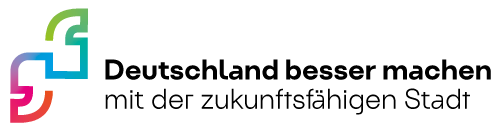 eine Initiative der eine Initiative der unterstützt von 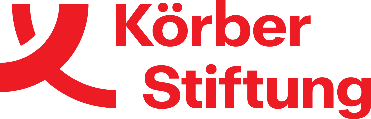 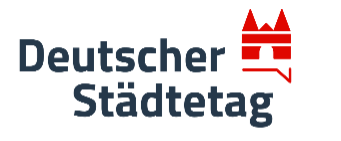 